PLANIFICACIÓN DE AUTOAPRENDIZAJE                        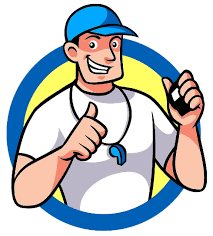             SEMANA  10   DEL 1 AL  5 DE JUNIO  2020INDICACIONES GENERALES1.- De acuerdo a la unidad de Actividad física y deportiva durante esta semana y durante todo un mes,  el estudiante realizará un plan de entrenamiento en casa,  los días  lunes, miércoles y viernes, completando 12 sesiones. 2.-Cada estudiante debe completar la planilla de registro de actividad. Esta planilla servirá para observar si el estudiante ha realizado o no las actividades, esta planilla se debe responder a conciencia. 3.-Enviar por correo electrónico o WhatsApp el ticket de salida desarrollado.4.- Dudas o consultas serán respondidas en correo institucional mencionado al pie de página al correo institucional.Registro personal de RutinaPLANILLA DE REGISTROEn  este registro, con una X debes completar si has cumplido con los ejericicios. Con esta planilla se quiere observar como ha sido la ejecución de tus ejercicios durante las semanas.N/L= No Logrado               M/L=Medianamente Logrado             L=Logrado Recomencaciones para realizar esta actividad:1.-Contar con ropa cmóoda para realizar los ejercicios (buzo del colegio)2.-Contar con hoja de registro(si no está impresa,la puedes realizar en tu cuaderno de educación física).3.-Utilizar un espacio seguro.4.- Contar con botella con agua para hidratarse.5.-Contar con toalla para secar el sudor.6.-Realizar pausa cada vez que te sientas cansado, lo importante es cumplir con el ejercicio.7.- Lavarse las manos y la cara después de la clase.8.-Recordar completar ticket de salida,fotografiar y enviar al correo del profesor.Responde el Ticket de salida en tu Cuaderno.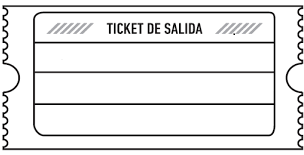 Invita a tu familia que participe contigo de esta rutina semanal¡¡ÁNIMO!!ASIGNATURA /CURSOEducación Física y Salud 8° básico NOMBRE DEL PROFESOR/AMarcos Lucero CONTENIDO Ejercicio Físico y Aptitud Física.OBJETIVO DE APRENDIZAJE DE LA UNIDAD  (OA8) Reconocer las sensaciones y respuestas corporales provocadas por la práctica de actividad física.(OA9)Practicar actividades físicas en forma segura.MOTIVACIÓN Queridos estudiantes en esta semana número 10 y durante todo un mes, realizaremos un plan de ejercicios. Este plan de ejercicios se realiza 3 veces por semana, lunes, miércoles y viernes cuyo objetivo es poder crear un hábito de ejercicios que perdure durante los años.Se sabe que el ejercicio es fundamental para nuestro cuerpo, es por esto que te desafío a realizar esta rutina  semanal, cumpliendo con los requisitos que se te piden en esta guía. Puedes realizar tus ejercicios acompañados de tu familia y música.Te dejo el siguiente link sobre la importancia del lavado de manos y los beneficios de realizar actividad física: https://www.youtube.com/watch?v=NMmAj1EKdVohttps://www.youtube.com/watch?v=GM4FsH13QwoACTIVIDAD(ES) Y RECURSOS PEDAGÓGICOS ActividadesRutina de ejercicio:1.-Movilidad Articular2.-Plancha:https://www.youtube.com/watch?v=HmEW4yVTXyk3.-Flexiones Spiderman:https://www.youtube.com/watch?v=SQ0Ck60J7BU4.-Sentadillas con peso:https://www.youtube.com/watch?v=Y7gusVvd-g4&t=8s5.-Burpee:https://www.youtube.com/watch?v=Uy2nUNX38xE6.-Elongación.  EVALUACIÓNEvaluación Formativa: Sera el Ticket de SalidaESTE MÓDULO DEBE SER ENVIADO AL SIGUIENTE CORREO ELECTRÓNICOmarcos.lucero@colegio-jeanpiaget.cl Fecha de entrega:5/06/2020GUÍA DE EDUCACIÓN FÍSICA GUÍA DE EDUCACIÓN FÍSICA GUÍA DE EDUCACIÓN FÍSICA Nombre:Nombre:Nombre:Curso: Octavo básico Fecha:Profesor : Marcos Lucero  OBJETIVOS DE APRENDIZAJES: (OA6), (OA8), (OA9). Realizar tercera semana de rutina de ejercicios.OBJETIVOS DE APRENDIZAJES: (OA6), (OA8), (OA9). Realizar tercera semana de rutina de ejercicios.CONTENIDOS: Ejecutar actividades físicas de intensidad moderada a vigorosa que incrementen la condición física, por medio de juegos y circuitosAsignatura:Educación Física Nombre del Profesor:Nombre del Alumno:Curso:LUNES LUNES LUNES MIERCOLES MIERCOLES MIERCOLES VIERNES VIERNES VIERNES N/LM/LLN/LM/LLN/LM/LLMovilidad articular AbdominalesFlexiones de brazosSentadillasEstocadasElongación Ejercicios Descripción del ejercicioImagen Movilidad articular  *Realizar de 3 a 5 minutos. Realizar rotaciones y circunducciones de las articulaciones principales como cuello, hombros, cintura, cadera, rodillas y tobillos.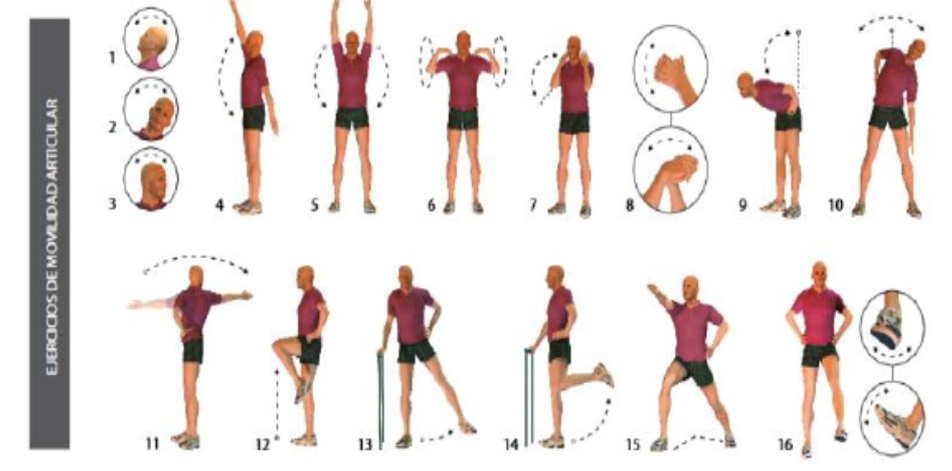 Plancha*Realizar 4 series de 20 segundos1.-Coloca tus palmas en el suelo.2.-Las muñecas van alineadas a los codos, formando una línea recta. 3.-Ponte en posición de tabla (como si fueras a realizar una flexión).4.-Conecta los dedos de los pies con el piso, aprieta los glúteos.5.-Alínea tu cabeza con la espalda.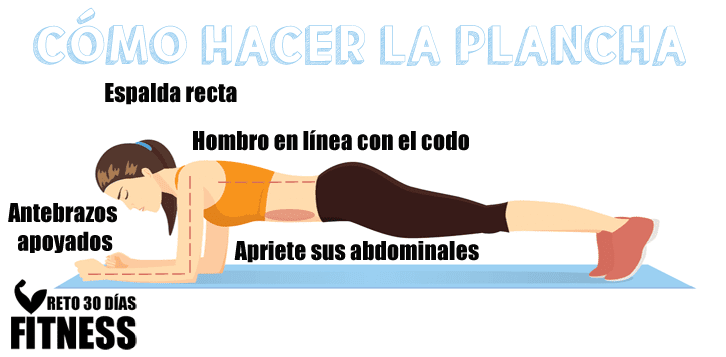 Flexiones Spiderman*Realizar 4 series de 10 repeticiones. (elegir opción que más acomode)1.-Ponte en la posición clásica de flexiones con las piernas estiradas y los abdominales contraídos.2.-Al descender, dobla la pierna derecha y rota la rodilla derecha de modo que vaya más allá del codo derecho.                          3.-Al subir, lleva la pierna de nuevo a la posición inicial y acerca ahora la pierna izquierda al codo izquierda.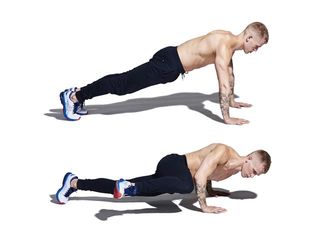 Sentadillas con peso.*Realizar 4 series de 12 repeticiones sentadillas profundas con brazos al frente1.-Mantén el tronco recto y no arquees la espalda ni hacia adelante ni hacia atrás y 2.-Bajar como si realizaras la acción de sentarte, es decir, realiza el movimiento en la cadera y haz presión abdominal para tener una mayor estabilidad.3. Luego comenzar con el tronco recto y nuevamente bajar.4.-Utilizar un peso que puedas mantener sobre tus brazos mientras realizas la sentadilla.(Puedes utilizar una botella con agua)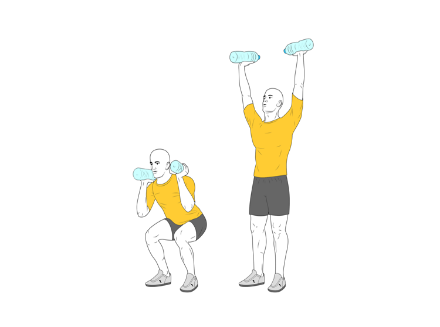 Burpees* Realizar 4 series de 10 repeticiones estocadas alternados las piernas.1.-Apoya las manos en el suelo a la anchura de tus hombros. En esta posición tus pies deben estar entre tus manos.2.-En un salto, impulsa tus pies hacia atrás hasta quedarte en posición de plancha. Aquí es importante que la cadera se quede en horizontal con el suelo y no baje.3.-Ahora realiza una flexión tocando tu pecho con el suelo. Recuerda mantener la espalda recta en esta fase para no lesionarte.4.-Impulsa los pies hacia delante hasta volverte a colocar como la posición inicial en donde estabas agachada.5.-Salta extendiendo los brazos hacia arriba y aterriza suavemente.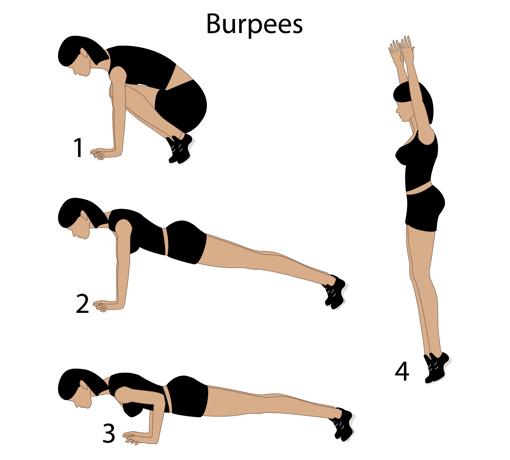 Elongación  *De 3 a 5 minutos.Elasticidad o elongaciones de miembros inferiores y superiores como se ven en la imagen. 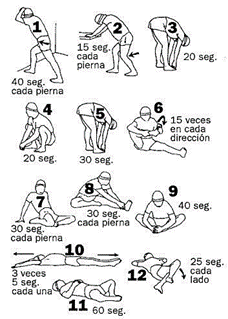 